[INSERT NAME, DATE & LOCATION OF EVENT]                                                                                                                  [INSERT LOGO] 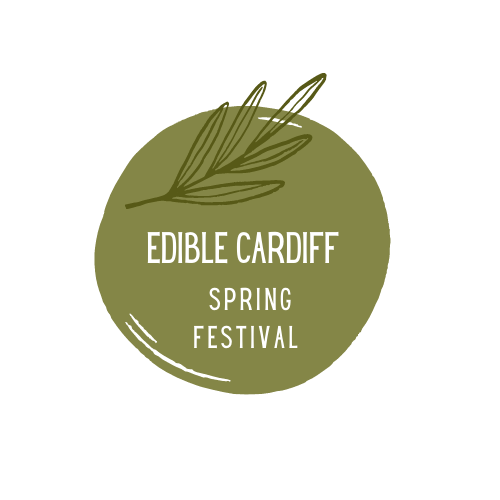 SIGNING IN SHEETNAMENUMBER OF ADULTS IN ATTENDANCENUMBER OF CHILDREN IN ATTENDANCEINTERESTED IN VOLUNTEERING? EMAIL/ PHONE NUMBER (OPTIONAL)PERMISSION FOR FILM/ PHOTOGRAPHS